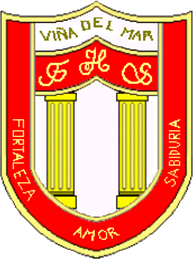 LENGUAJE VERBAL – Y LÓGICO MATEMÁTICO       RECOPILACIÓN EDUCADORA MARCELA FERNÁNDEZ OObjetivo de nuestro cuadernilloEstimados apoderados y alumnos/as:El objetivo de este cuadernillo es el reforzamiento para mantener sus competencias  y habilidades activas para el próximo año .Es muy importante que el desarrollo de las actividades sea con el apoyo de la familia, este apoyo se refiere a la entrega de los materiales necesarios, a la creación de un ambiente adecuado y en la intervención como mediador, la idea no es que Ud  “haga” actividades de su hijo/a  y comprender que los errores también son parte de un proceso de aprendizaje.Estas actividades no serán evaluadas ya que están destinadas a REFORZAR HABILIDADESAdemás de las actividades que aquí podrán encontrar es importante: Dar tareas en el hogar acordes a su edad (alimentar una mascota, ayudar a poner la mesa, ordenar sus juguetes, refuerzo de hábitos higiénicos: correcto lavado de manos, limpieza de nariz, subir y bajar la ropa, subir mangas, entre otros) Promover juegos de atención y concentración como: memorice, dominó, naipes, lecturade cuentos, adivinanzas, rompecabezas, etc. Incentivar a dibujar, dibujos animados favoritos, miembros de la familia, temas de su interés. Reforzar recorte con tijeras (entregar hojas con líneas rectas y curvas para ser seguidas y recortadas) Copia y escritura de su nombre, siempre en letra imprenta y mayúscula. (MUY IMPORTANTE) Modelar usando plasticinas o masas Leer cuentos y luego realizar preguntas sobre éste,  esto nos ayudara a la atención y concentración, a la comprensión de textos y a adquirir nuevas palabrasNombre : 	Nombre : 	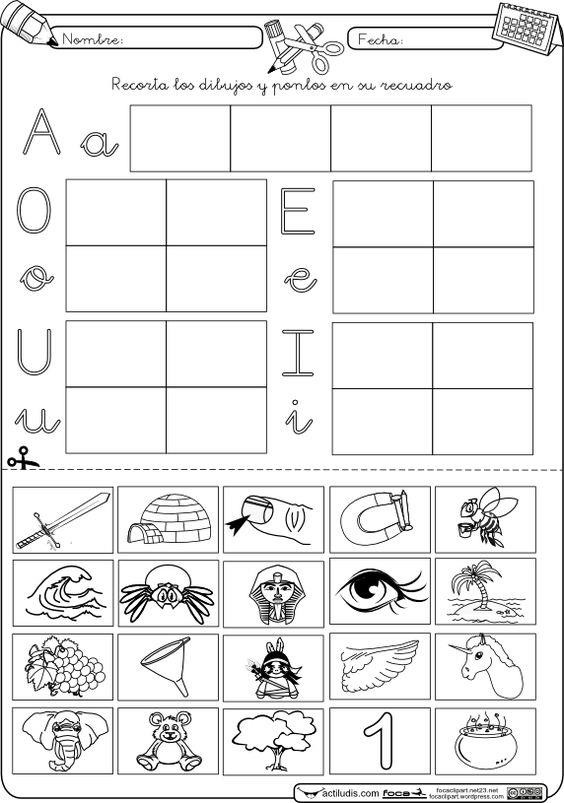 RECONOCIMENTO DE VOCALN      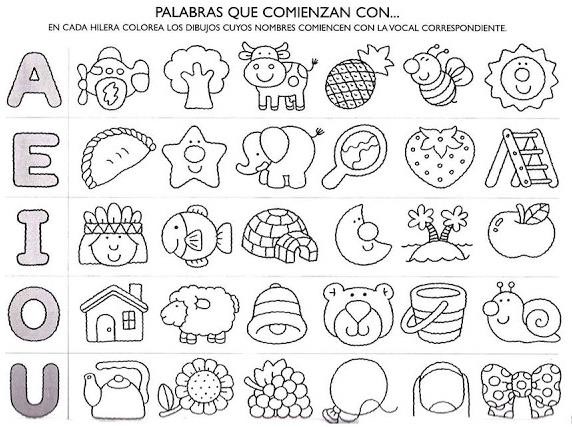 RECONOCIMEINTO DE VOCAL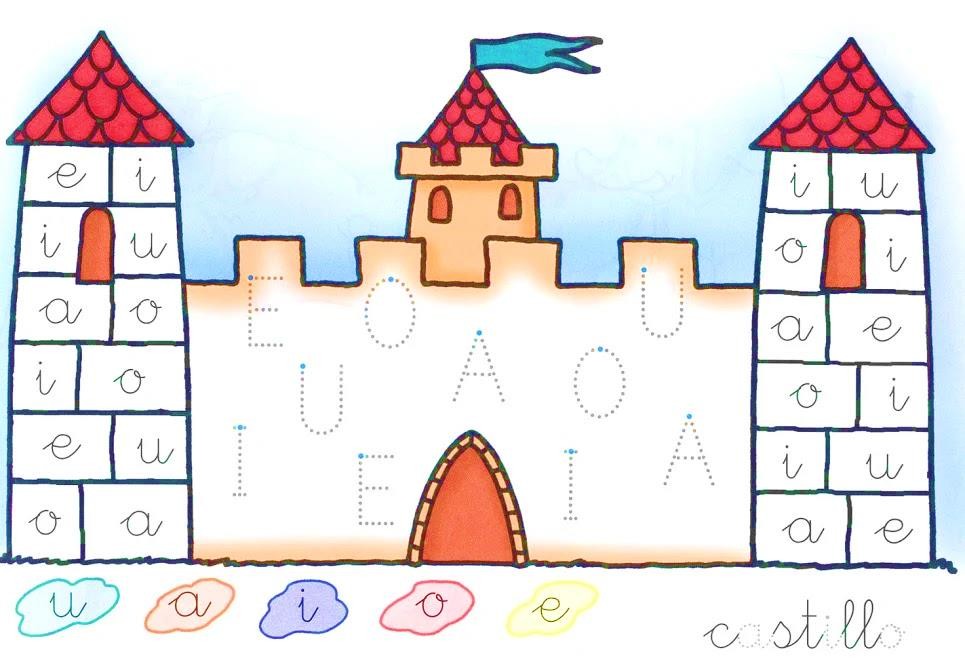 Grafica las vocales que están en mayúsculas, dile a tus papas que vocales sonLuego pinta los ladrillos de acuerdo al color de cada vocal que correspondeNombre : 	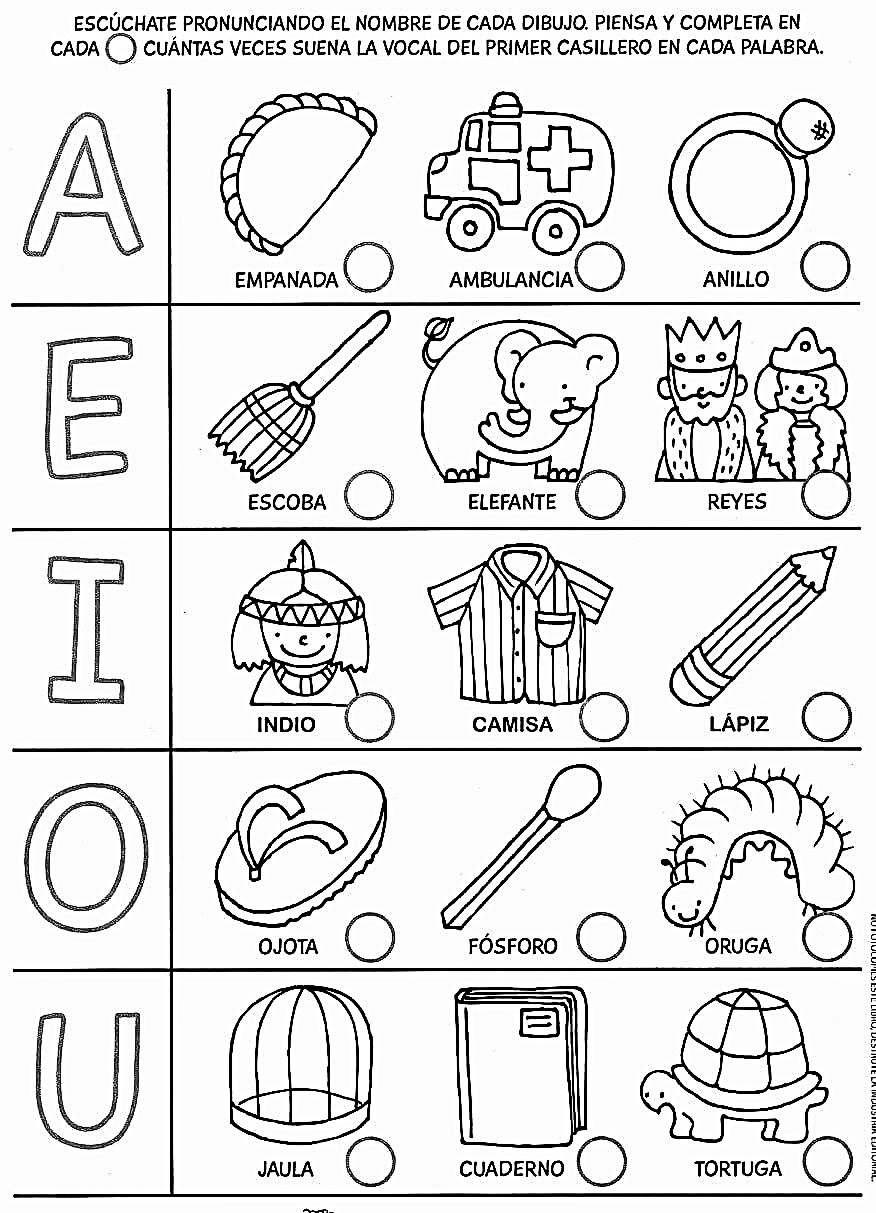 Nombre : 	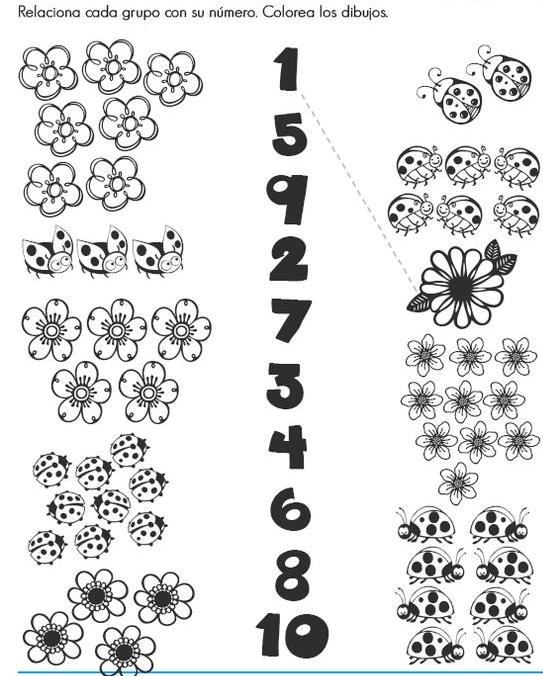 Nombre : 	Recorta por las líneas demarcadas que hay en el dibujo, luego pégalos en el rectángulo superior ordenando los números de la manera que corresponde. Luego colorea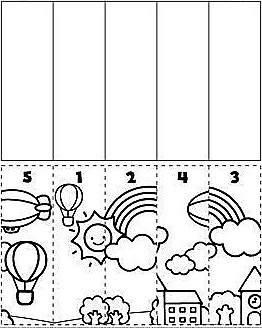 Nombre : 	RECONOCIMIENTO DE NUMERO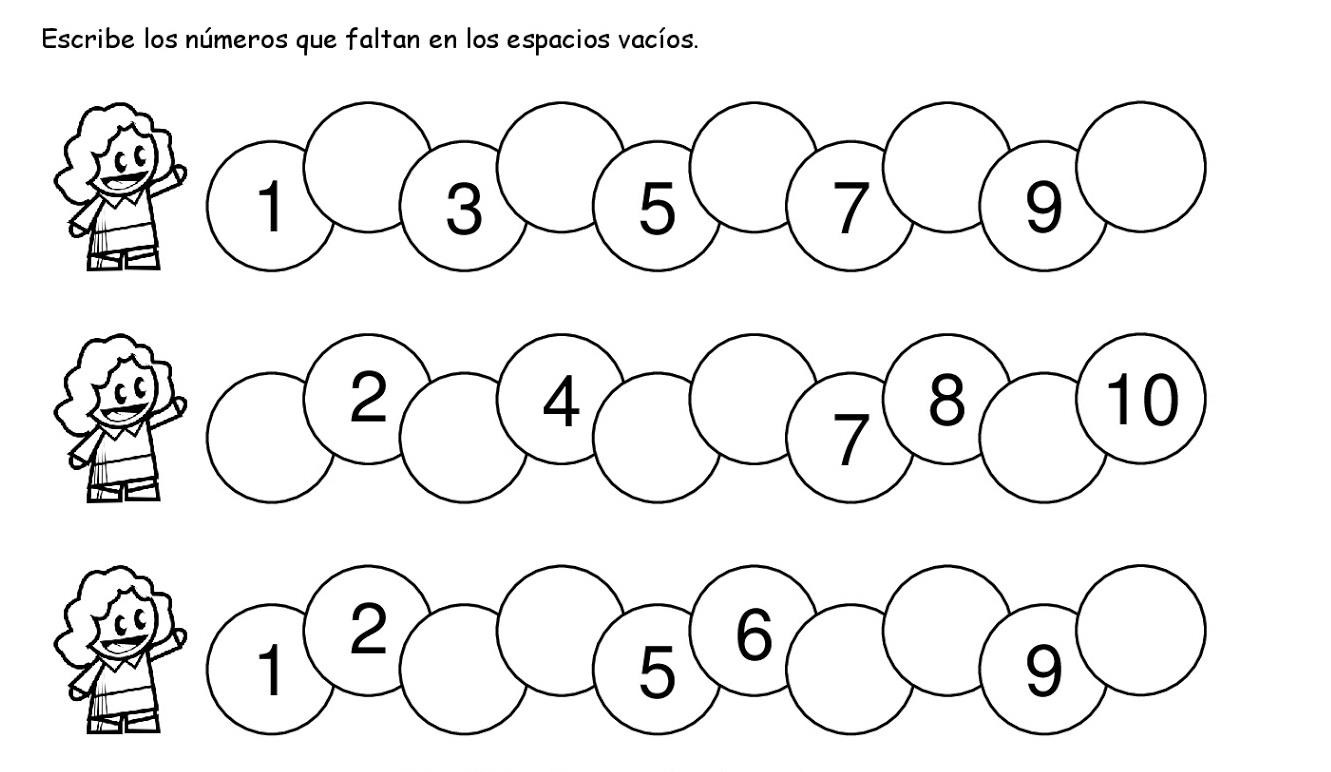 Nombre : 	CLASIFICAR IMMAGENES DE ACUERDO A LA CANTIDAD DE SILABASRecorta las imágenes y pégalas en la columna que corresponde de acuerdo al número de la silba que contenga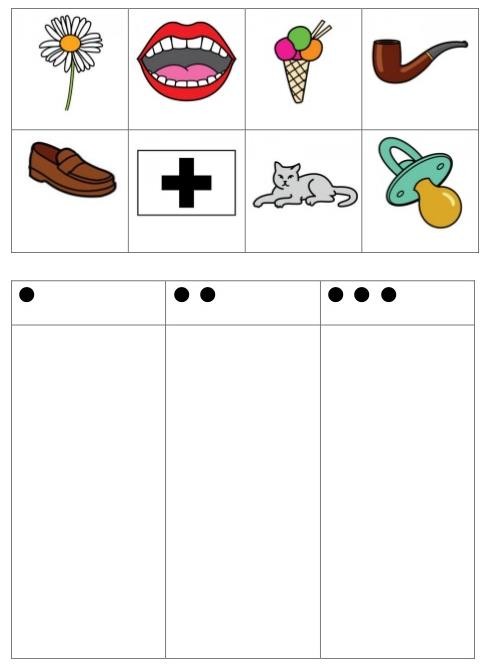 RECONOCIMIENTO DE LAS ESTACIONES DEL AÑOComenta con tus padres cada imagen, diciendo características de estas (calor, vestimenta, etc), luego recorta las palabras y pégalas en las imágenes que corresponde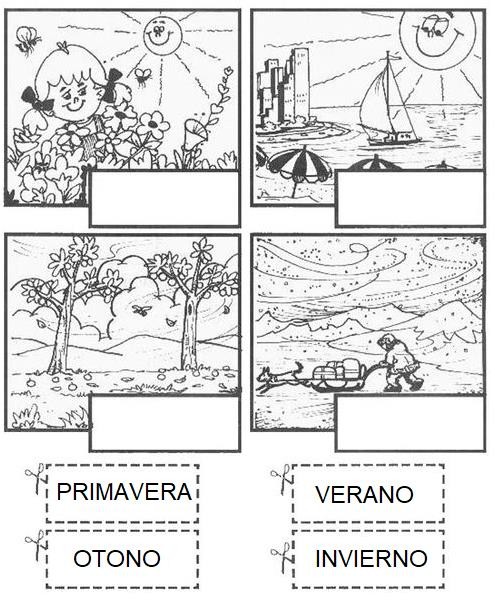 COMPRENSION LECTORALee la historia, recorta, ordena y pega las imágenes en su posición correcta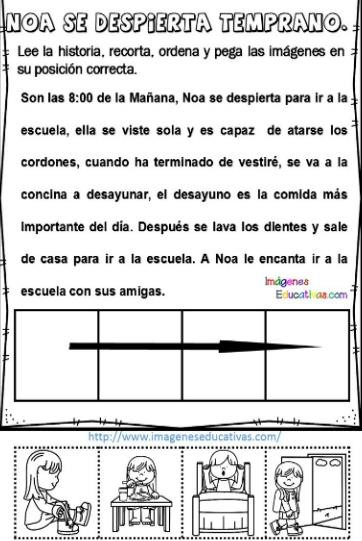 MOTRICIDAD FINARecorta con tijeras por las líneas demarcadas, luego pega los recortes en una hoja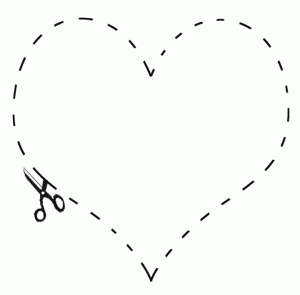 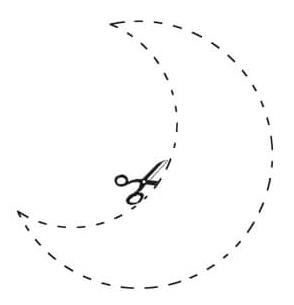 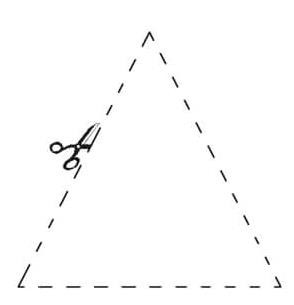 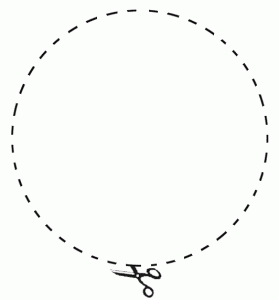 DIBUJO DE SI MISMOA continuación haz un dibujo de ti, de cuerpo completo (cabeza, tronco, brazos, piernas) luego colorea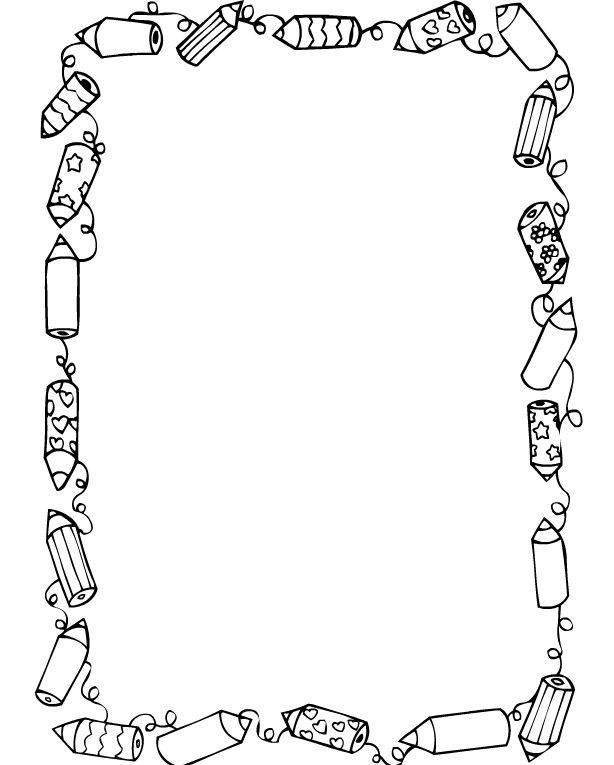 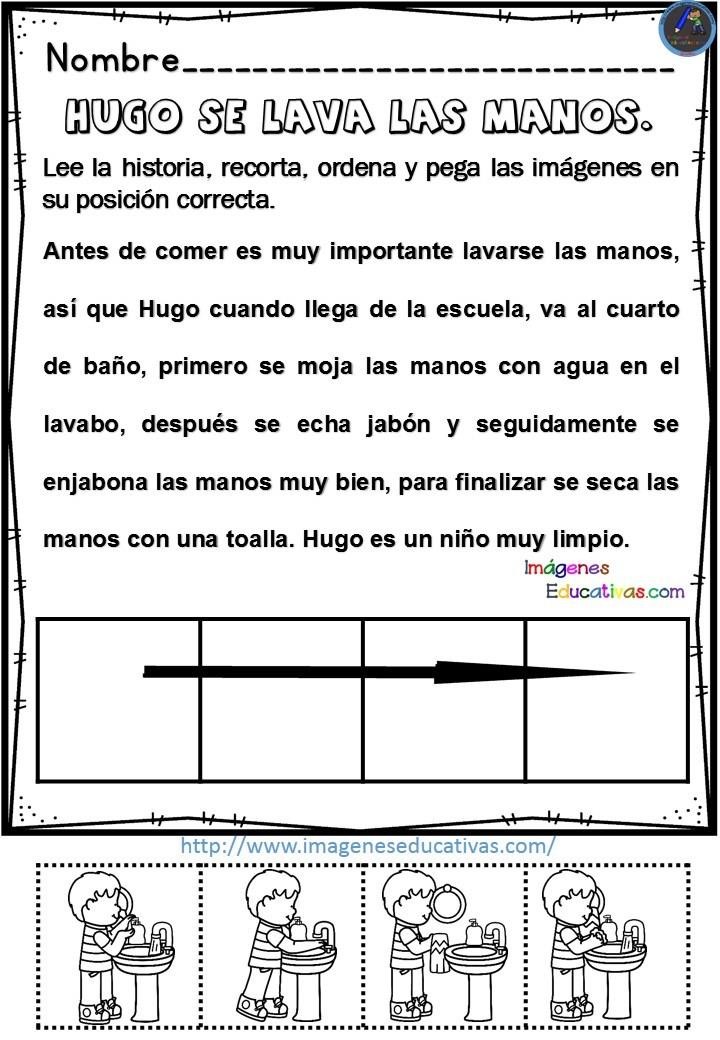 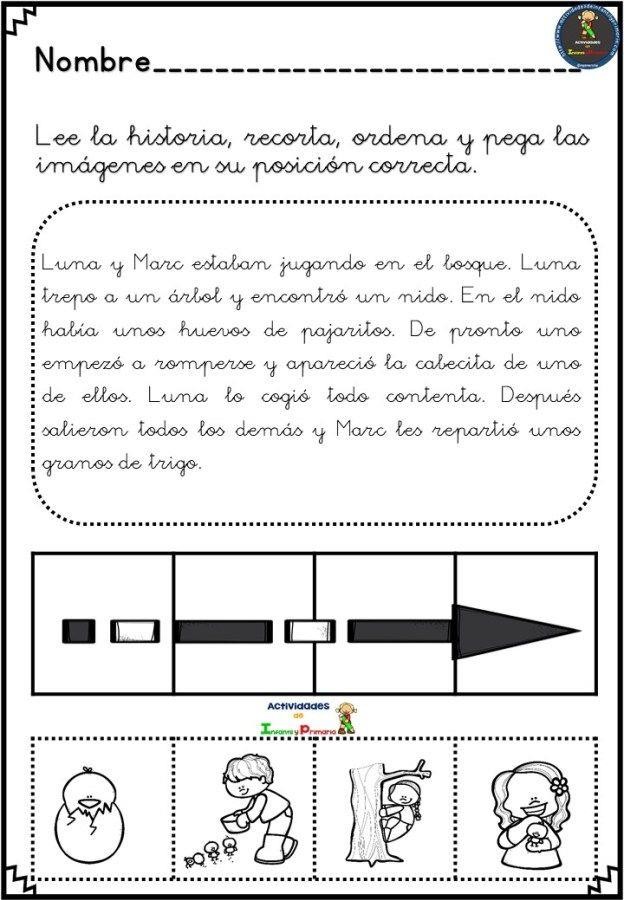 Papas escribe el nombre de tu hijo (en mayúscula) en el primer rectángulo, respetando forma, direcciónLuego deben escribir su nombre hacia abajo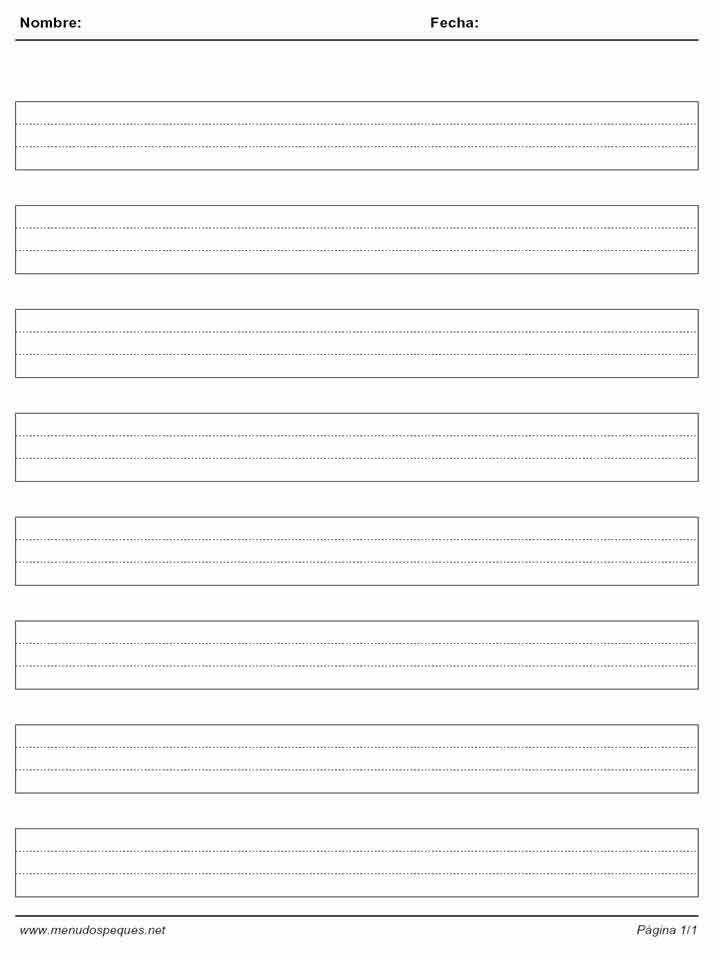                                                              Realiza estos trazos con mucho cuidado 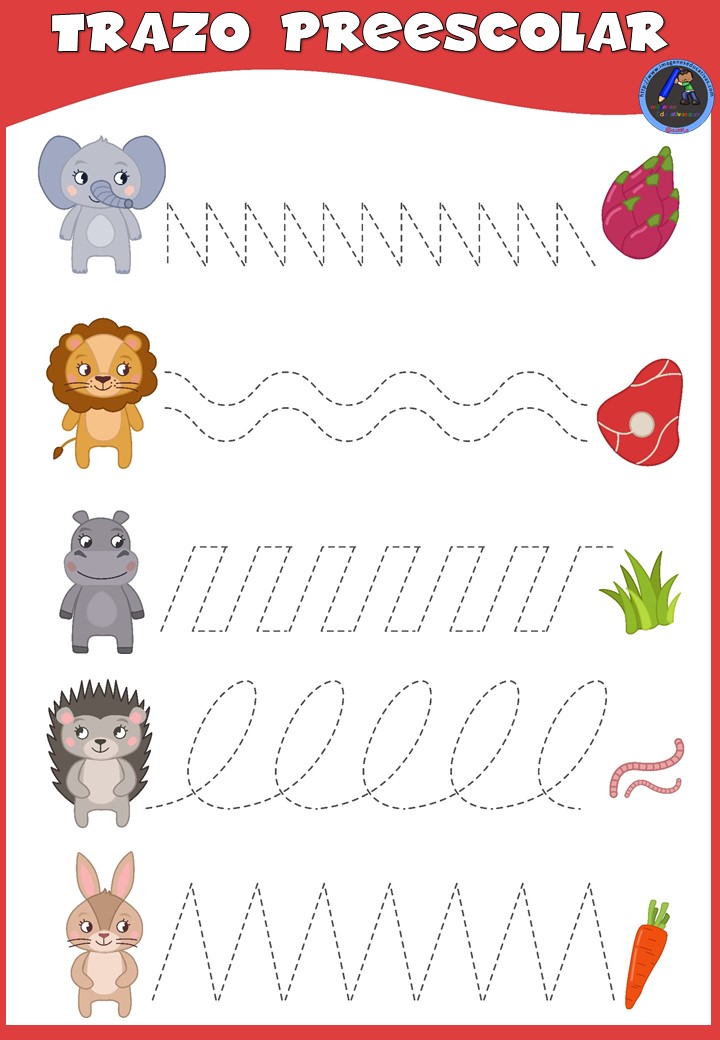 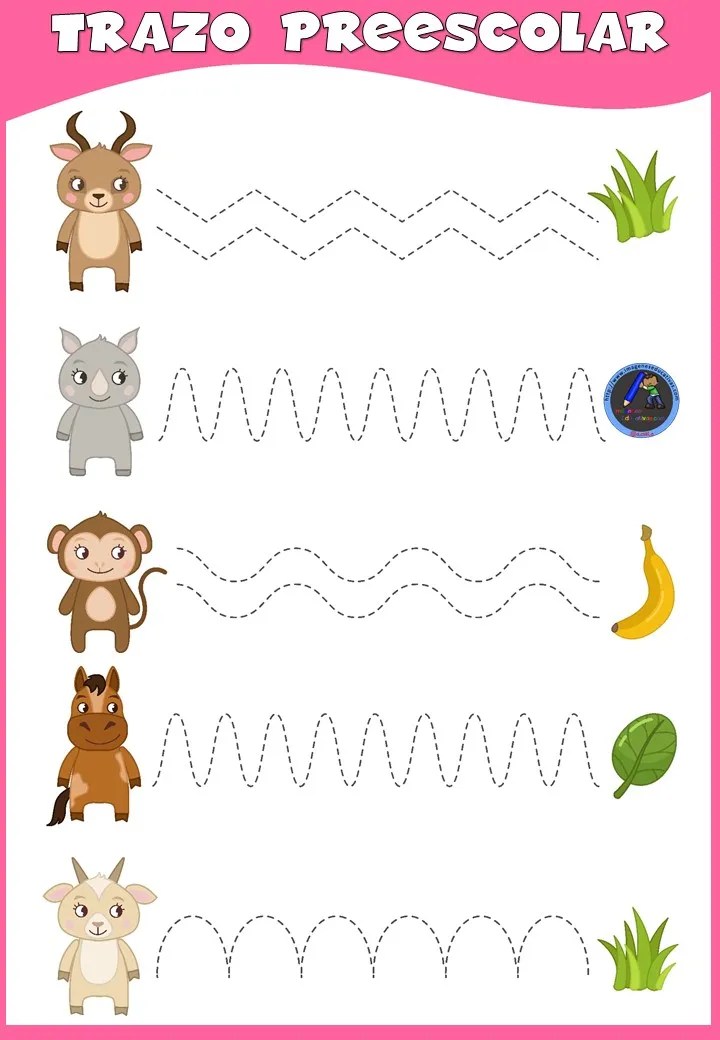 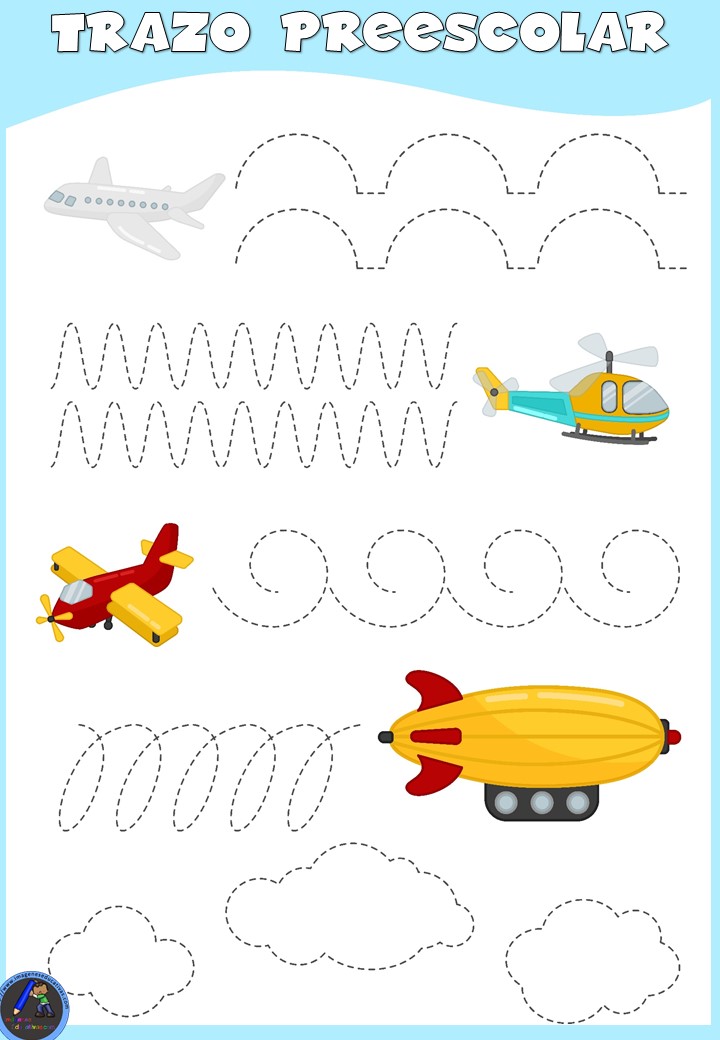 